     Сотрудники полиции напоминают об опасности катания на тюбингах в неположенных местах    Сотрудник полиции отдела МВД России по Усть-Катавскому городскому округу доводят информацию до жителей города о том, что катание на тюбингах, санках и других средствах допускается только на специально обустроенных для этого трассах! Привязывать трос тюбингов к машине или мотоциклу для катания детей категорически запрещено!     Тюбинги могут развивать скорость до 80 километров в час . Сидящий на них человек в основном, не может маневрировать движением. Вследствие этого – высокий риск травматизма. Чтобы свести к минимуму получение травмы при катании на тюбинге, надо придерживаться простых правил: - пред катанием проверить целостность дна, швов, наличие ручек для держания во время движения и закрытого клапана для надувания тюбинга; - использовать тюбинги только на  специальных трассах; - при катании ни в коем случае не привязывать трос тюбинга к транспортному средству; - выбирать не крутые горки; - перед выездом, убедиться, что трасса свободна, отсутствуют препятствия, деревья.
       Если катающийся окажется на проезжей части, то он становиться участником дорожного движения. За нарушение ПДД РФ предусмотрен административный штраф в размере 800 рублей по части 2 статьи 12.29 Кодекса об административных правонарушениях РФ (нарушение ПДД РФ лицом, непосредственно участвующим в процессе дорожного движения).
За подобное катание к ответственности будет привлечен и водитель транспортного средства. На него может быть наложен административный штраф в размере 1000 рублей по части 2 статьи 12.23 КоАП РФ (нарушение правил перевозки людей), а если человек погибает, то водителю может грозить уголовная ответственность.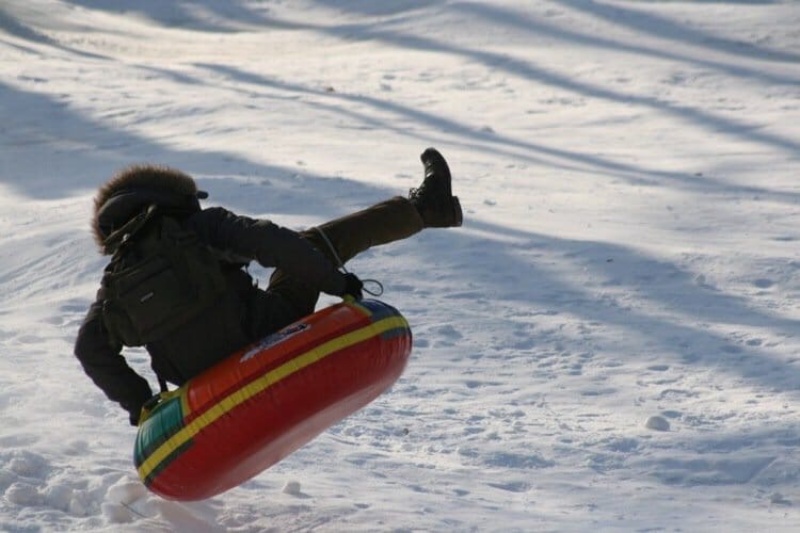 